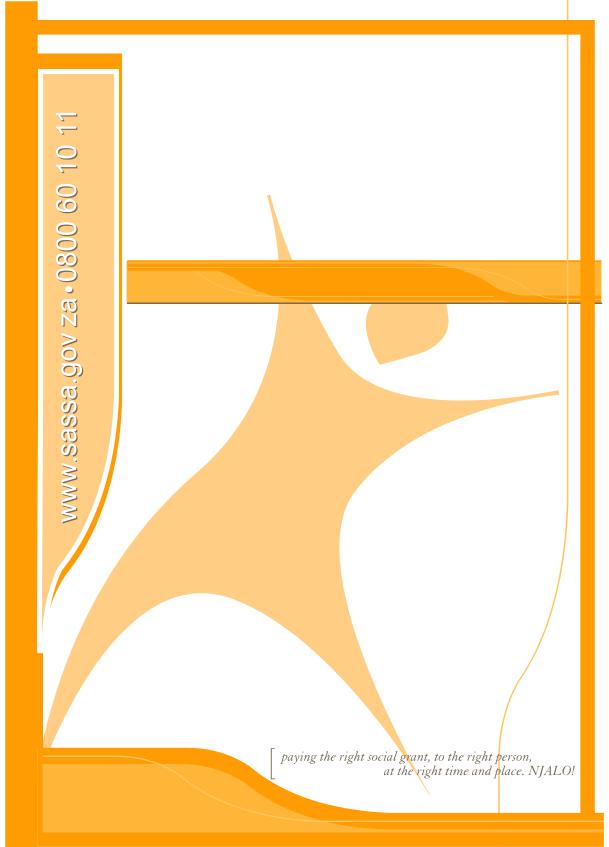 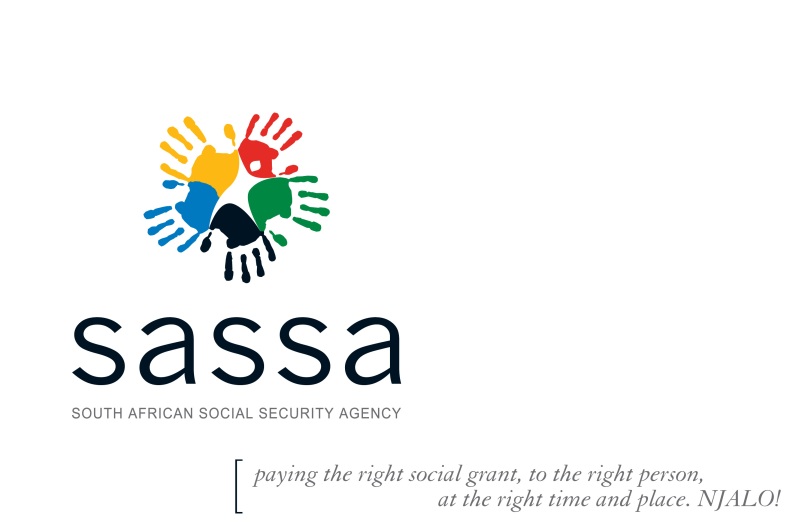               BRANCH: STRATEGY AND BUSINESS DEVELOPMENT              DEPARTMENT: MONITORING AND EVALUATION                                      FIRST REPORT ON COVID SRD                                            PERIOD: APRIL 2022DEFINITION OF TERMSAsylum Seeker	        Means a person referred to in section 1 of the Refugees Act No. 130 of 1998.Covid-19 Social Relief of Distress     Means the social relief of distress contemplated in regulation 2 of the Social                                                              Assistance Act No.13 of 2004 as amended and is also Covid-19 SRD.Eligibility		    Persons 18 to 60 years with insufficient means who are citizens,                                                               permanent residents, refugees, asylum seekers and special permit                                                               holders resident in the Republic of South Africa.Insufficient Means		    Means that a person is not in receipt of income or financial support. The income                                                              threshold contemplated as insufficient means is R350 per person per month. Special Permit Holder (SPH)		    Means the holder of a permit under the Special Angolan Dispensation, the                                                              Lesotho Exemption Permit Dispensation or the Zimbabwe Exemption Permit                                                               Dispensation.										2																					1. EXECUTIVE SUMMARY INTRODUCTIONThis report presents the status of the Covid-19 Social Relief of Distress as at 30 April 2022. PURPOSETo report on the status of the Covid-19 Social Relief of Distress as at 30 April 2022. 1.3         OBJECTIVESThis report serves to:1.3.1 Inform management about the status of the Covid - 19 Social Relief of Distress as at the end of April 2022.1.4     FINDINGS 1.41 The take up of the relief at the beginning of the three periods of implementation as follows. In April 2020 the special Covid-19 Social Relief of Distress Grant was introduced and it was only in May 2020 that applications were being made for the grant. It would seem that the trend in the take up of the Covid -19 SRD (Social Relief of Distress) in April 2022 was similar to the initial take up rate but this is not the case. The take up in April 2022 was low in comparison to the May 2020 take up because applications was only effective from the 22nd April 2022. 1.4.2 The percentage of applications approved at the end of the respective periods of implementation namely Mar 2021 and March 2022 is reflected in the table below. The approval rate increased by 10% in the second phase of the special Covid-19 SRD implementation. This can be attributed to the large number of caregivers in receipt of the CSG that became eligible for the Grant.1.4.3 The gender dimension in applications at the end of the respective periods. The high number of males in the first phase of the application was the result of caregivers in receipt of the Child Support Grant being excluded from access to the Covid 19 SRD Grant.1.4.4 The following table illustrates the percentage of applications refused by reason for the first and second phase of the Covid - 19 SRD implementation. There were some variation in the databases for the verification of applicants between the first and second phase of implementation. There was no data for the April 2022 applications for further comparisons. There also was no interface with SARS in the second phase of implementation that 22.7% of the rejections in the first phase.1.4.5 Applications by age categories at the end of the 1st and 2nd phases. In the first phase there was a high take up by individuals 18 to 29 years that declined in the second phase probably the result of the interface with NSFAS which was implemented more vigorously in the second phase of implementation.1.5    RECOMMENDATIONS In the current Regulations for the Covid -19 SRD, a cut-off date of the 15th of month is stipulated for applications and hence it is recommended that reports be submitted on a monthly basis at the end of each month. KRA 1: STATUS OF SPECIAL COVID 19 SRD GRANT APPLICATIONS PROCESSED IN THE FIRST PHASE AS 30 APRIL 2021Table 1: THE SUMMARY OF THE FIRST PHASE SPECIAL COVID SRD GRANTS PROCESSED AS AT 30 APRIL 2021Table 2: TOTAL APPLICATIONS IN THE FIRST PHASE OF SPECIAL COVID 19 SRD GRANT BY GENDER AND AGETable 3: TOTAL APPLICATIONS IN THE FIRST PHASE OF SPECIAL COVID 19 SRD GRANTS APPROVED AND PAID, BY REGION     Table 4: TOTAL APPLICATIONS IN THE FIRST PHASE OF SPECIAL COVID 19 SRD GRANTS DECLINED BY REASONTable 5: TOTAL APPLICATIONS BY ASYLUM SEEKERS IN THE FIRST PHASE OF THE SPECIAL COVID 19 SRD GRANT APPROVED AND PAID BY REGION     Table 6: STATUS OF RECONSIDERATION FOR THE FIRST PHASE OF THE SPECIAL COVID 19 SRD GRANT AS AT 31st MARCH 2022KRA 2: STATUS OF THE SPECIAL COVID 19 SRD GRANT APPLICATIONS PROCESSED IN THE SECOND PHASE AS AT 31 MARCH 2022Table 7:  SUMMARY OF THE SPECIAL COVID 19 SRD GRANT APPLICATIONS PROCESSED FROM MAY 2020 UNTIL THE 31st MARCH 2022            Table 8: TOTAL APPLICATIONS PER REGION, NEW AND RETURNING APPLICANTS AS AT 31 MARCH 2022          Table 9: MONTHLY COVID SRD GRANT APPLICATIONS AS AT 31 MARCH 2022       Table 10: GENDER DIMENSION OF ALL APPLICANTS AS AT 31 MARCH 2022      Table 11: AGE DIMENSION OF ALL APPLICANTS AS AT 31 MARCH 2022     Table 12: TOTAL APPLICATIONS BY APPLICATION CHANNEL AS AT 31 MARCH 2022          Table 13: APPLICATIONS APPROVED AND PAID AS AT 31 MARCH 2022       Table 14: APPLICATIONS DECLINED AS AT 31 MARCH 2022         Table 15: APPLICATIONS DECLINED BY REASON AS AT 31 MARCH 2022       Table 16: COVID 19 SRD GRANT QUAD 7 APPLICATIONS AS AT 31 MARCH 2022       Table 17: COVID 19 SRD GRANT CAREGIVERS AND NON CAREGIVERS AS AT 31 MARCH 2022    Table 18: TOTAL PAID BY BANKS AS AT 31 MARCH 2022 Table 19: TOTAL RECONSIDERATION APPLICATIONS AS AT 31 MARCH 2022     Table 20: EDUCATION LEVEL OF COVID SRD APPLICANTS AS AT 31 MARCH 2022 Table 21: EDUCATIONAL STATUS OF APPROVED APPLICANTS AS AT 31 MARCH 2022   Table 22: EMPLOYMENT HISTORY OF COVID SRD APPLICANTS AS AT 31 MARCH 2022     Table 23: TOTAL ASYLUM SEEKER AND SPH APPLICATIONS BY GENDER AS AT 31 MARCH 2022Table 25: TOTAL APPLICATIONS BY CITIZENSHIP AS AT 31 MARCH 2022KRA 3: STATUS OF THE COVID 19 SRD APPLICATIONS PROCESSED IN APRIL 2022Table 27:   SUMMARY OF COVID 19 SRD APPLICATIONS REPORTED AS AT THE 30 APRIL 2022NB: The data for May is until the 3 May 2022.Table 28: TOTAL APPLICATIONS BY GENDER AS AT 03 MAY 2022Table 30: COVID SRD GRANT APPLICATIONS BY AGE GROUP AS AT 03 MAY 2022Table 31: EDUCATION LEVEL OF COVID SRD APPLICANTS AS AT 03 MAY 2022Table 32: EMPLOYMENT HISTORY OF COVID SRD APPLICANTS AS AT 03 MAY 2022 INDICATOR 1: NUMBER OF SPECIAL COVID 19 SRD GRANT APPLICATIONS PROCESSED IN PHASE ONEPaid/Not Per CategoryMay-20Jun-20Jul-20Aug-20Sep-20Oct-20Nov-20Dec-20Jan-21Feb-21Mar-21Apr-21Grand TotalRand ValueApproved         4,424,452          5,061,157       5,571,264         5,964,151          6,038,908        6,136,180      6,089,620        5,926,835      5,929,969      5,922,242      5,774,151      5,936,338         68,775,267 R24,071,343,450.00Paid         4,424,195          5,060,795       5,570,817         5,963,118          6,037,453        6,134,681      6,088,766        5,812,270      5,816,739      5,808,292      5,657,038      5,819,285         68,193,449 R23,867,707,150.00Normal Grant-Not paid as at 
31 July 2021                     257                      362                   447                 1,033                  1,455                1,499                  854            114,565          113,230          113,950          117,113          117,053               581,818 R203,636,300.00Normal Grant-Paid between Aug 2021 and 23 November 2021                       90                      146                     617                      958                  442              20,207            29,723            29,867            31,348            31,397               144,795 R50,678,250.00Not Paid as at 30 November 2021                     167                      216                   447                     416                      497                1,499                  412              94,358            83,507            84,083            85,765            85,656               437,023 R152,958,050.00Reconsiderations- Not Paid as at 31 July                       21                        19                     24                       22                        25                      29                    44                       48                     38                  388                  385                  382                    1,425 R498,750.00Reconsiderations- Paid between Aug and 30 November 2021                       12                        12                     13                       14                        16                      18                    25                       28                     24                  180                  227                  210                        779 R272,650.00Not Paid as at 30 November 2021                          9                          7                     11                         8                          9                      11                    19                       20                     14                  208                  158                  172                        646 Referred Cases- Not Paid as at 5 October 2021                 30,246 R10,586,100.00Referred Cases- Cleared                    9,295 R3,253,250.00Asylum Seekers- Not Paid as at 31 July 2021                        -                           -                        -                          -                           -                         -                       -                          -                         3                       4                       5                       1                          13 R4,550.00Asylum Seekers- Paid between Aug and 30 November 2021                          -   R0.00Total Not Paid as at 30
 November                     197                      242                   482                     446                      531                1,539                  475              94,426            83,562            84,683            86,313            86,211               467,928 R163,774,800.00Age groupFemaleMaleGrand TotalUnder 20yrs315 545322 667638 2126%20-24966 4401 355 0982 321 53823%25-29577 0221 198 2001 775 22218%30-34354 336974 5171 328 85313%35yrs57 617172 448230 0652%36-39210 299606 250816 5498%40-44232 269550 352782 6218%45-49269 251442 405711 6567%50-54307 418339 380646 7986%55-59338 828295 393634 2216%60 and above60 60852 815113 4231%Unknown38110Grand Total3 689 6366 309 5339 999 169100%%37%63%RegionTotal ApprovedTotal PaidEastern Cape775 496739 186Free State320 878307 608Gauteng1 250 8571 194 209KwaZulu Natal1 321 7171 258 965Limpopo817 247788 158Mpumalanga497 173476 472North West422 203404 881Northern Cape120 388115 156Western Cape411 663387 862Total5 937 6225 672 497RegionTotal declinedage_outside_rangedebt_reliefexisting_sassa_grantfarmer_reliefgov_employee_pensiongov_facilitygov_payroll_registeredidentity_verification_failedirp5_registerednsfas_registeredseta_internspaza_shop_reliefsport_reliefuif_registeredEC490 08212 8298124 2562295611164 72964 760101 81832 8004121111147 452FS201 5114 648354 69542280711 49721 93243 02517 2821133757 886GP854 13021 73720172 3092146662154 22376 981216 70556 595463539303 940KZN742 63515 4407161 30843178814010 76889 814167 56167 1025524823228 239LP428 50210 9037116 749360923562 95142 74482 12046 0208253294124 511MP317 6965 825677 177196278623 03332 77871 27327 67923223299 132NW252 6526 453269 472449223484 87123 70757 00816 77614326273 472NC106 5881 472233 37813992291 6058 47822 6154 424361434 304WC483 5818 7549116 9511572971441 79337 277118 98620 306107121178 787Total3 877 37788 06164926 2952 2174 10888135 470398 471881 111288 9842 8831 087221 247 723%2.3%0.0%23.9%0.1%0.1%0.0%0.9%10.3%22.7%7.5%0.1%0.0%0.0%32.2%RegionApprovedPaidEastern Cape980234Free State25539Gauteng3 8961 046KwaZulu Natal977261Limpopo34891Mpumalanga18651North West20754Northern Cape16049Western Cape2 587684Grand Total9 5962 509Province202005202006202007202008202009202010202011202012202101202102202103202104Eastern Cape191562266324895236072145824637351723890133540392473688121668Free State7076813090408995882810197160761856316093189641819810944Gauteng400224689250861486654658850921786618634174645870938221360005KwaZulu Natal301893519538822368323489839554595956681957810693926489840141Limpopo222432699530690299442926734457472255258546010549425429131135Mpumalanga110451292714745146611466417439285013203527921325813182418275North West109621297114639147531452316397239322642822587290412801418056Northern Cape283334514032412040194462671176496570770573354709Western Cape100951173613538135241331814846248222792724168284032707018396Total153621180960201262195101187563212910320695357248309344367368350724223329% monthly increase18%11%-3%-4%14%51%11%-13%19%-5%-36%NB: Please note that the total is not a distinct count, there may be double counting if a applicant lodged a reconsideration application more than once.NB: Please note that the total is not a distinct count, there may be double counting if a applicant lodged a reconsideration application more than once.NB: Please note that the total is not a distinct count, there may be double counting if a applicant lodged a reconsideration application more than once.NB: Please note that the total is not a distinct count, there may be double counting if a applicant lodged a reconsideration application more than once.NB: Please note that the total is not a distinct count, there may be double counting if a applicant lodged a reconsideration application more than once.NB: Please note that the total is not a distinct count, there may be double counting if a applicant lodged a reconsideration application more than once.NB: Please note that the total is not a distinct count, there may be double counting if a applicant lodged a reconsideration application more than once.NB: Please note that the total is not a distinct count, there may be double counting if a applicant lodged a reconsideration application more than once.NB: Please note that the total is not a distinct count, there may be double counting if a applicant lodged a reconsideration application more than once.NB: Please note that the total is not a distinct count, there may be double counting if a applicant lodged a reconsideration application more than once.NB: Please note that the total is not a distinct count, there may be double counting if a applicant lodged a reconsideration application more than once.Approved 130510157407175441166689158464180712247866276186238832252710244714123531Paid130498157398175428166680158453180699247846276164238818252360244385123193Declined20921213142326125608261312886762636668856184210776210153697108% approved85%87%87%85%84%85%77%77%77%69%70%55%% declined14%12%12%13%14%14%20%19%20%29%29%43%% Paid vs Approved99.99%99.99%99.99%99.99%99.99%99.99%99.99%99.99%99.99%99.86%99.87%99.73%Number not paid1291391113202214350329338INDICATOR 2: NUMBER OF THE SPECIAL COVID 19 SRD GRANTS PROCESSED IN PHASE TWOPROCESSMAY 20JUNE 20JULY 20AUG 20SEPT 20OCT 20NOV 20DEC 20JAN 21FEB 21MAR 21APR 21AUG 21SEP 21OCT 21New Application in month6 605445912 863827 828605 070194 901211 159196 294109 061133 22587 85072 28143 19212 261 8952 549 348570,346Total Applications7 518 3088 3461368 9512069 1461079 3572669 553 5609 6626219 7958469 8836969 9559779 99916912 261 8951 3 78707214 357418Applications Validated6 6054457 518 3088 3461368 9512069 1461079 3572669 553 5609 6626219 7958469 8836969 9559779 999169119564441361563814190750Applications Pending Validation305451171434166668Applications Declined2 1808432 455 6542 7720372 9666783 0871933 2010433 443 2743 7155203 8453273 9407374 1612204 042215364601841871724402601Applications Approved4 4244525 061 1575 5712645 9641516 0389086 1361806 089 6205 9268355 9299695 9222425 7741515 9363388 3104269 4284669 788149Applications Referred1501 4972 83520 37720 00620 04320 66620 26620 55020 71720 60620 616Clients Paid4 4241955 060 7955 5708175 9631186 0374536 1346816 088 7665 8122705 8167395 8082925 6570385 8192858 284 47719 3993729 752517%  Paid99.99%99.99%99.99%99.98%99.97%99.97%99.98%98.06%98.09%98.07%97.97%98.02%99.61%99.69%99.64%Clients still to be paid**2573624471 0331 4551 499854114 565113 230113 950117 113117 053290942909435632Unclaimed at Post Bank1147710113 735325860Unclaimed value in cashR624271550Awaiting Cash SendAwaiting Banking Details2573624471 0331 4551 499854830857843829858PROCESS17 Nov.2128 Dec.21Jan 2022 Feb 22  March 22New Application in month362 352188 645230740237 244723 529Total Applications14 768 62614 908415151391551553717815862684Applications Validated1454049014675868148920201523977614843361Applications Pending Validation2281362325472471352974021019323Applications Declined46418844226771432723445802064563358Applications Approved9 89860610 449097105647861065957010649509Applications ReferredClients Paid9 84033210364260104377971020818710280003%  Paid99.41%%99.19%98.80%95.77%96.53%Clients still to be paid**5827484837126989451383369,316Unclaimed at Post Bank423 675Unclaimed at Post Bank in cashR 553505540.35Awaiting Cash SendAwaiting Banking DetailsProvinceNew applicantsReturn applicantsTotal applications%Eastern Cape10065521047336205388813%Free State4238114362098600205%Gauteng14589211750847320976820%KwaZulu Natal18419731751082359305523%Limpopo9628591085596204845513%Mpumalanga68063569913713797729%North West50736557058210779477%Northern Cape1736901715573452472%Western Cape65167164286112945328%Total7707477815520715862684100%%49%51%100%Province202108202109202110202111202112202201202202202203Eastern Cape15203521772336186139219130121931320195919120101162053888Free State620176735700774840798051807803819924842248860020Gauteng24816542799613291682329875673019497306606731492213209768KwaZulu Natal27180053125323326601533478803382273343078035179173593055Limpopo17311031872025192142019507571964366198453120201452048455Mpumalanga11011921222404126679512939341306523132370113549171379772North West80881693432797651710023291013379102835910548851077947Northern Cape226229274590293765306904311672318405331264345247Western Cape9061321074811113113911681921183916120819712564651294532Total1211365913811129144087061476862614920749151391551553717815862684ProvinceFemaleMaleTotalEastern Cape11480399058492053888Free State483060376960860020Gauteng169790615118623209768KwaZulu Natal202770015653553593055Limpopo11677988806572048455Mpumalanga7750546047181379772North West5950064829411077947Northern Cape186113159134345247Western Cape7307915637411294532Total8811467705121715862684%56%44%100%Age Group 202108202109202110202111202112202201202202202203Under 20yrs606370715849790101847238879746918547980014103264420-242328353257668526739122733714276056028012132879948294618925-292179212244394825344812586489260727626378442690776272791230-352163894248203125841032641960266368326940622746633278589036-391182588137576514353731469089148181814987001528890155207640-441113225129606713519241383696139576514111751439983146190645-49946954109800911444951171082118102911937191217736123640650-547865249063939434679647799729289831241002808101790055-5969595479727582943884802585502986374488025689302560 and above110551118781120999122016122321136391169444207988Unknown34326413538594636690748Grand Total1211365913811129144087061476862614920749151391551553717815862684ProvinceSRD Admin SRD WebsiteWhatsAppTotalEastern Cape8756619843821938452053888Free State34388843204284090860020Gauteng126498414782484665363209768KwaZulu Natal141261718422723381663593055Limpopo8868449911781704332048455Mpumalanga5772416842321182991379772North West473106508188966531077947Northern Cape13908517140634756345247Western Cape4705676288381951271294532Total64439937720786169790515862684%41%49%11%100%ProvinceApproved 202108Paid 202108% Paid AugustApproved 202109Paid 202109% Paid SeptApproved 202110Paid 202110% Paid OctApproved 202111Paid 202111% Paid NovApproved 202112Paid 202112% Paid DecApproved 202201Paid 202201% Paid JanApproved 202202Paid 202202% Paid FebApproved 202203Paid 202203% Paid MarEastern Cape1058957105475199.60%1234673122959499.59%1295091128888299.52%1315870130615899.26%1382363136950899.07%1398548138089998.74%1413069134896895.46%1411611135883596.26%Free State45159845054099.77%53223053098699.77%55607555452099.72%56580956298399.50%58334557901899.26%59133258467598.87%59948257490695.90%59865658001996.89%Gauteng1629701162507099.72%1828639182352199.72%1893052188689399.67%1908465189823699.46%2042006202587499.21%2074931204855698.73%2099464201038295.76%2096955202279696.46%KwaZulu Natal1897608189015499.61%2172254216365599.60%2260910225048499.54%2288828227248699.29%2395044237253199.06%2409448237677898.64%2418837230871595.45%2424192232860596.06%Limpopo1289584128699599.80%1391382138854699.80%1423188141963699.75%1428857142312499.60%1478498147008599.43%1490388147801899.17%1497005144785196.72%1494623145323397.23%Mpumalanga76538876335999.73%84634884418399.74%87249586973899.68%87908987457999.49%93208692522599.26%94242693216098.91%95099991473696.19%94846691894496.89%North West58488958338599.74%67335467164399.75%70113669901399.70%71133070758899.47%75404874839699.25%76307675456998.89%77199074065195.94%77142474727596.87%Northern Cape14854514817399.75%17972117928199.76%19109619053699.71%19704619597499.46%20399120229699.17%20671520419998.78%20878519826694.96%20833020110496.53%Western Cape48415648234499.63%56986556796399.67%59510659281599.62%60331259920499.32%67771667132799.06%68792267794398.55%69993966371294.82%69645967058996.29%Total8310426828477199.69%9428466939937299.69%9788149975251799.64%9898606984033299.41%104490971036426099.19%105647861043779798.80%106595701020818795.77%106507161028140096.53%Province202108202109202110202111202112202201202202202203Eastern Cape442866514049539783568062517719529239558546558740Free State159900192122205868218714209711213652225210224638Gauteng8183159301019784111031230925990939251989748985332KwaZulu Natal785403908651955481100800093260896521610301671023946Limpopo422100457577472802495093457184465688489436486795Mpumalanga319576356655372869392821351133358120377218370906North West214172248750261696276472243642249561263807264152Northern Cape746979089298142105164102531106413114667114703Western Cape408989488375517549546328486253500094531407534146Total36460184187172440260146418844226771432723445802064563358ProvinceGrand Totalage_outside_rangealternative_income_source_identifieddebtorexisting_sassa_grantgov_employee_pensiongov_facilitygov_payroll_registeredidentity_verification_failednsfas_registereduif_registeredEastern Cape55874016664112345365917620216917872224525835648317977Free State22463852493849717831029299711425161817414797132219Gauteng985332228371967155591152382210384151684740560896618888KwaZulu Natal1023946299091855015360403453330231934494977277560538489Limpopo4867951353589807441510561319713567942300242179293170Mpumalanga3709069008760222283114511292134105232013326398213662North West2641527559605561736731383168137001542013986142983Northern Cape11470318702278152376942856040136836371766924Western Cape5341461192010493914492074673420519742958021433341166Total4563358118551887163267991412601504515091553592555802966142665478ProvinceTotalEastern Cape216Free State15Gauteng140KwaZulu Natal34Limpopo7Mpumalanga15North West36Northern Cape1Western Cape171TOTAL635ProvinceCaregiversNon-caregiversTotalEastern Cape72863713252512053888Free State299490560530860020Gauteng96361322461553209768KwaZulu Natal128446623085893593055Limpopo77721612712392048455Mpumalanga5006598791131379772North West3710157069321077947Northern Cape115104230143345247Western Cape3810489134841294532Total54212481044143615862684%34%66%100%BANK NAMEECFSGPKZNLPMPNWNCWCTOTAL%ABSA285841786846685395533385122995297194791121312361772.3%AFRICAN BANK1171140963906401195025292131180741229020.2%ALBARAKA BANK71118212332270.0%BANK OF ATHENS1223112120.0%BANK ZERO MUTUAL BANK174120.0%BIDVEST BANK1096531189623038887556158069888620.1%CAPITEC BANK47269617537178185274208474604941211322871367525209131383553437.3%DISCOVERY BANK LTD43525972767768561711012960.0%FINBOND MUTUAL BANK7925581117140373613233922559158930.1%FINBOND NET1716252299594902411912120.0%FNB426902317469112608656088728010319515275131973351613.3%GRINDROD BANK LIMITED449761116540887804982411010131357838604199082760622.7%GROBANK LIMITED335567399120343515513914150.0%ITHALA364861257611121127170.1%NEDBANK32366903561146717743855321178127471209154922635002.6%SA POST BANK600920284699712972103101841126332461732808993058334277412091340.1%SASFIN BANK238311180.0%STANDARD BANK350511781062774724233930533300253758397162673107023.0%TYME BANK LIMITED348041056614608110492942922250951831686878243914053.8%UBANK LTD577531754712896576139848892980.1%UNKNOWN57425268299048010185151060378093197610703399494480824.4%Grand Total135883558001920227962328605145323391894474727520110467058910281400100.0%Province202005202006202007202008202009202010202011202012202101202102202103202104202108202109202110202111202112202201202202Eastern Cape191562266324895236072145824637351723890133540392473688121668118999840626647145186321144138141212Free State707681309040899588281019716076185631609318964181981094446504380303137423659173061936819788Gauteng400224689250861486654658850921786618634174645870938221360005237878173691140591105391778169133388059KwaZulu Natal30189351953882236832348983955459595668195781069392648984014119121413625510794477699560106875270923Limpopo222432699530690299442926734457472255258546010549425429131135128506929887459053312392905135350904Mpumalanga11045129271474514661146641743928501320352792132581318241827596274685445502441359301253825836980North West10962129711463914753145231639723932264282258729041280141805655052409393310325030176222146221891Northern Cape2833345140324120401944626711764965707705733547091622012540103707464560363556666Western Cape10095117361353813524133181484624822279272416828403270701839694055639685064437134264163163230952Total153621180960201262195101187563212910320695357248309344367368350724223329984702711017570111416234302302369894367375% monthly increase18%11%-3%-4%14%51%11%-13%19%-5%-36%341%-28%-20%-27%-27%22%-1%NB: Please note that the total is not a distinct count, there may be double counting if a applicant lodged a reconsideration application more than once.NB: Please note that the total is not a distinct count, there may be double counting if a applicant lodged a reconsideration application more than once.NB: Please note that the total is not a distinct count, there may be double counting if a applicant lodged a reconsideration application more than once.NB: Please note that the total is not a distinct count, there may be double counting if a applicant lodged a reconsideration application more than once.NB: Please note that the total is not a distinct count, there may be double counting if a applicant lodged a reconsideration application more than once.NB: Please note that the total is not a distinct count, there may be double counting if a applicant lodged a reconsideration application more than once.NB: Please note that the total is not a distinct count, there may be double counting if a applicant lodged a reconsideration application more than once.NB: Please note that the total is not a distinct count, there may be double counting if a applicant lodged a reconsideration application more than once.NB: Please note that the total is not a distinct count, there may be double counting if a applicant lodged a reconsideration application more than once.NB: Please note that the total is not a distinct count, there may be double counting if a applicant lodged a reconsideration application more than once.NB: Please note that the total is not a distinct count, there may be double counting if a applicant lodged a reconsideration application more than once.Approved 1305101574071754411666891584641807122478662761862388322527102447141235310000000Paid1304981573981754281666801584531806992478462761642388182523602443851231930000000Declined209212131423261256082613128867626366688561842107762101536971080000000% approved85%87%87%85%84%85%77%77%77%69%70%55%% declined14%12%12%13%14%14%20%19%20%29%29%43%% Paid vs Approved99.99%99.99%99.99%99.99%99.99%99.99%99.99%99.99%99.99%99.86%99.87%99.73%0.00%0.00%0.00%0.00%0.00%0.00%0.00%Number not paid12913911132022143503293380000000ProvinceNo schoolingPrimary schoolGrade 10Grade 12TertiaryTotalEastern Cape929283509928768816205921124952053888Free State345839035434375533443456894860020Gauteng87210178171117448714782292916713209768KwaZulu Natal143635327563122422016603022373353593055Limpopo560861485208444008129981864512048455Mpumalanga48537113151496252628702931301379772North West57276136539412006410971611551077947Northern Cape185585129513958211797717835345247Western Cape34301146680613478436395636781294532Total573114154326561250616500600112064415862684%3.6%9.7%38.6%41.0%7.1%100%ProvinceNo schoolingPrimary schoolGrade 10Grade 12TertiaryTotalEastern Cape69654292217681632413650561921513345Free State257107541327650023941934759651801Gauteng621561484369049069665631676452249706KwaZulu Natal10158226034296653111535621378242619841Limpopo402421271897008136092031201911597638Mpumalanga3202593247390135438997540381008442North West4342211388132719829267338674815848Northern Cape12325381811000607641010482237458Western Cape1997610136938294823301630702768011Total40709212502754730723442349365050711462090% of approved applicants3.6%10.9%41.3%38.6%5.7%100.0%% of applicants 71%81%77%68%58%72%ProvinceNever Employed1-2 years2-5 years5-10 yearsTotalEastern Cape13892273174611887561584442053888Free State5535051354079093080178860020Gauteng16072286793874834554396983209768KwaZulu Natal24997215197323114412621613593055Limpopo15227782600661428711227402048455Mpumalanga9197002207341322531070851379772North West6913901697811119111048651077947Northern Cape185812742794853236624345247Western Cape4748553923112489691783971294532Total984421627691581759118149019215862684%62%17%11%9%100%ProvinceAngola SPHAsylum seekerLesotho SPHZimbabwe SPHTotalEastern Cape1124543464341346Free State62901315541665Gauteng5224565771298311262KwaZulu Natal14612136183372314Limpopo293315844161360Mpumalanga24259428181892North West1924412981891750Northern Cape231019944267Western Cape9720351702782580Total508738310629491623436%2%32%45%21%100%Table 24: TOTAL ASYLUM SEEKERS & SPH DISTINCT APPLICATIONS BY DISABILITY AS AT 31 MARCH 2022Table 24: TOTAL ASYLUM SEEKERS & SPH DISTINCT APPLICATIONS BY DISABILITY AS AT 31 MARCH 2022Table 24: TOTAL ASYLUM SEEKERS & SPH DISTINCT APPLICATIONS BY DISABILITY AS AT 31 MARCH 2022Table 24: TOTAL ASYLUM SEEKERS & SPH DISTINCT APPLICATIONS BY DISABILITY AS AT 31 MARCH 2022ProvinceNot disabledDisabledTotalEastern Cape12291171346Free State15651001665Gauteng1089037211262KwaZulu Natal20922222314Limpopo11562041360Mpumalanga81676892North West1674761750Northern Cape24225267Western Cape24581222580Total22122131423436%94%6%100%ProvinceCitizensPermanent Res.Refugees TotalEastern Cape205195410868482053888Free State8588451037138860020Gauteng31943371320122303209768KwaZulu Natal3589756179515043593055Limpopo203915490312702048455Mpumalanga137465747523631379772North West107624815031961077947Northern Cape34501317559345247Western Cape1290651152923521294532Total1582061534109796015862684%99.7%0.2%0.1%100.0%Table 26: TOTAL APPLICATIONS BY DISABILITY AS AT 31 MARCH 2022ProvinceNot disabledDisabledTotalEastern Cape1978877750112053888Free State82909130929860020Gauteng3122099876693209768KwaZulu Natal34157551773003593055Limpopo19423601060952048455Mpumalanga1323679560931379772North West1039892380551077947Northern Cape32955415693345247Western Cape1250361441711294532Total1523166863101615862684%96%4%100%INDICATOR 3: NUMBER OF COVID 19 SRD’S PROCESSED FROM 1 APRIL 2022PROCESSApril 223rd May 22June 22July 22Aug.22Sept.22Oct.22Nov.22Dec.22Jan.23Feb.23Mar.23Total Applications7,903,6908,493,883Applications ApprovedApplications DeclinedApplications ValidatedApplications Pending ValidationApplications ReferredNew Application in month7,903,690590,193Clients Paid%  PaidNo. still to be paid**No. of asylum seekers and SPH appliedNo. ApprovedNo. DeclinedNo. pending validationNo. paid% PaidNo. UnpaidNo. of  appealsNo. of appeals approvedNo. of appeals declinedNo. pendingNo. paid% paidNo. UnpaidProvinceFemaleMaleTotalEastern Cape5971984943471091545Free State246849204173451022Gauteng9065208299961736516KwaZulu Natal10557268433921899118Limpopo6403784753021115680Mpumalanga416053329197745250North West307337262300569637Northern Cape9426586856181121Western Cape386392317602703994Total465071838431658493883%55%45%100%Table 29: TOTAL APPLICATIONS BY APPLICATION CHANNEL AS AT 03 MAY 2022Table 29: TOTAL APPLICATIONS BY APPLICATION CHANNEL AS AT 03 MAY 2022Table 29: TOTAL APPLICATIONS BY APPLICATION CHANNEL AS AT 03 MAY 2022Table 29: TOTAL APPLICATIONS BY APPLICATION CHANNEL AS AT 03 MAY 2022Table 29: TOTAL APPLICATIONS BY APPLICATION CHANNEL AS AT 03 MAY 2022ProvinceSRD Admin SRD WebsiteWhatsAppTotalEastern Cape5095184807031013241091545Free State19846020766044902451022Gauteng7435187452382477601736516KwaZulu Natal8091699099481800011899118Limpopo488846529848969861115680Mpumalanga32779835270964743745250North West27144124746150735569637Northern Cape858657805817198181121Western Cape30563530093197428703994Total374025038525569010778493883%44%45%11%100%Age groupFemaleMale Total%Under 20yrs2186162120364306525.1%20-24794088767913156200118.4%25-29791907700186149209317.6%30-35827017693318152033517.9%36-394623433767108390539.9%40-444439193483637922829.3%45-493846022781426627447.8%50-543336122157935494056.5%55-592981911806684788595.6%60 and above96164700051661692.0%Unknown259312900.0%Grand Total465071838431658493883100%ProvinceNo schoolingPrimary schoolGrade 10Grade 12TertiaryTotalEastern Cape7643889484436172438064513871091545Free State314933625017931618261021353451022Gauteng115021131649676872720012929621736516KwaZulu Natal133101150750751032773676905591899118Limpopo7688084752438327458040576811115680Mpumalanga516725774229319930659136046745250North West403204639922726622933926313569637Northern Cape128921506773126719888048181121Western Cape481535723628092328433633346703994Total585970669329335623334646564176958493883%6.9%7.9%39.5%40.8%4.9%100%Provincenever_employedless_than_3_monthsmonths_3_to_6months_6_to_9months_9_to_1_yearyears_1_to_3years_3_to_5more_than_5_yearscurrently_workingGrand TotalEC594576870553075620447134044506185105494152288431091545FS245586355481267883815613921104208313896611789451022GP92367213537848427326632221138382786439160694433031736516KZNl103684215198053226352902314668846087922163065508671899118LP613007894523072420396135882516965132293807293941115680MP4085565958920721137629136734657344446284219312745250NW3106784534016128104397014226162265054907615167569637NC9930414382518735272199884208295151114897181121WC3772535550320008134918979234203336306195718157703994Total460947467422723785515839610529433991474004427396702217298493883%54%8%3%2%12%5%5%9%3%100%